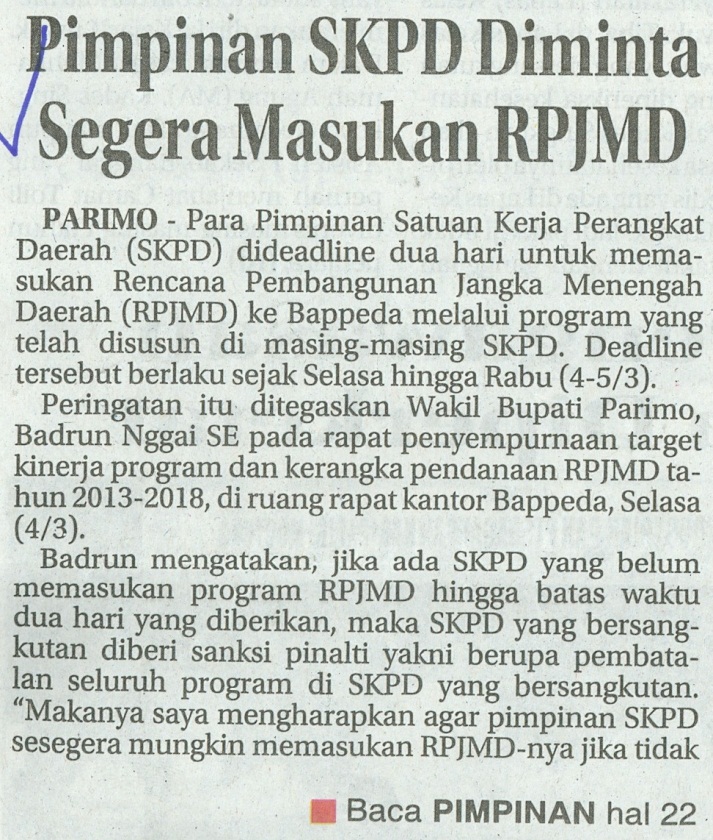 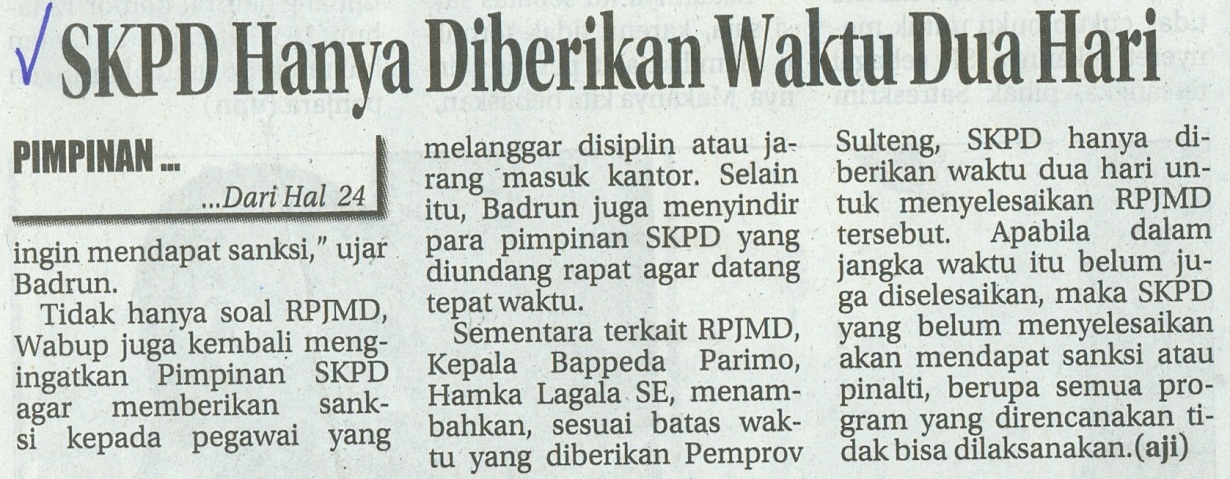 Harian    	:Radar SultengKasubaudSulteng IIHari, tanggal:Jumat,7 Maret 2014KasubaudSulteng IIKeterangan:Halaman 24; Kolom  6 ; Hal.22  Kolom 24-26KasubaudSulteng IIEntitas:Parigi MoutongKasubaudSulteng II